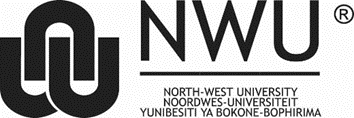 Faculty of Health SciencesTEMPLATE FOR THE APPLICATION OF HONOURS STUDIES NOT FOR RESEARCH PUBLICATION PURPOSESThis template should be used to indicate that the Honours studies which are being submitted by a specific supervisor for review by the North-West University Health Research Ethics Committee (NWU-HREC) of the Faculty of Health Sciences. It should be noted that these studies are for the purpose of training students in the research process and are not for research publication purposes. Applicants should be aware that if a study is to be published, a full single/sub-study application will have to be submitted by the applicant for approval by the NWU-HREC. It should also be understood that retrospective approval cannot be given for a study that has undergone this specific process i.e. if it is decided that the results of the study are publishable after the study is completed, the applicants cannot request retrospective ethics approval of the study. Please include this completed template in the application submitted to the NWU-HREC via Ethics-HRECApply@nwu.ac.za.Student Information*This column will include all students involved in the study. Please add rows to the table as requiredDeclaration:I hereby declare that the studies mentioned above are not for publication purposes._____________________________                                                                      	_________________Signature of the Study Leader						Date_____________________________							_________________Signature of Research Co-ordinator						DateTitle of main study under which the Honours studies will be performedEthical approval numberPI of larger study giving permissionPotential causes of disease Z in population CNWU-00001-17-A1Prof AB JonesTitle of the Honours studyStudent(s) name and surname*Student numberStudy-leaderThe association of chemical A with chemical B in population CJohn Smith12345678Dr A KrugerThe association of chemical A with chemical B in population CMary Parker12876543Dr A Kruger